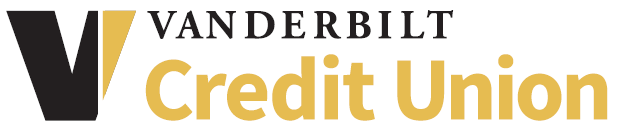 615.936.0030 (Fax) 615.936.0464               WIRE TRANSFER - SENDER INFORMATION               WIRE TRANSFER - SENDER INFORMATIONNameAddressCity, State and ZipPhoneTransfer AmountDriver’s LicenseFrom VCU Account #                    WIRE TRANSFER - RECIPIENT INFORMATION                    WIRE TRANSFER - RECIPIENT INFORMATIONNameAddressCity, State and ZipPhoneWire AmountTo Account Number                WIRE TRANSFER - RECIPIENT FINANCIAL INSTITUTION                WIRE TRANSFER - RECIPIENT FINANCIAL INSTITUTIONFinancial InstitutionAddressCity, State and ZipABA Routing NumberSpecial InstructionsMember SignatureDate